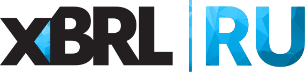 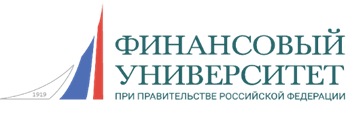 Уважаемые коллеги!Сообщаем о проведении образовательного вебинара по теме: «Применение формата XBRL для ПУРЦБ: основные изменения в отчетности НСО и БФО в Таксономии (версия 4)» с участием сотрудников Департамента управления данными Банка России.Дата проведения вебинара: 30 марта (вторник) в 19-00.
Организатор: Финансовый университет при Правительстве РФ.
На вебинаре будут рассмотрены следующие вопросы:1. Обзор ключевых изменений в нормативном акте и таксономии Банка России по надзорной отчетности2. Обзор ключевых изменений в таксономии XBRL Банка России: модуль бухгалтерской (финансовой) отчетности3. Наиболее часто встречающиеся ошибки, выявленные в результате пилотного сбора отчетности в соответствии с таксономией 4.04. Обзор часто задаваемых вопросов по отчетности5. Вопросы – ответыСпикеры:Бондаренко Андрей Валентинович, начальник отдела методологии сбора и обработки отчетности некредитных финансовых организаций Управления методологического обеспечения сбора и обработки отчетности Департамента управления данными Банка России.Тарадова Наталья Сергеевна, руководитель экспертной группы Управления разработки и поддержки таксономии XBRL Департамента управления данными Банка России.Скаченко Александра Павловна, главный экономист отдела методологии сбора и обработки отчетности некредитных финансовых организаций Управления методологического обеспечения сбора и обработки отчетности Департамента управления данными Банка России.Голяева Анастасия Сергеевна, экономист 1 категории отдела управления изменениями Управления разработки и поддержки таксономии XBRL Департамента управления данными Банка России.Рубан Инна Александровна, ведущий экономист отдела таксономии надзорно-статистической отчетности Управления разработки и поддержки таксономии XBRL Департамента управления данными Банка России.Стоимость участия: 8 900 руб. Для пользователей АНО «Центр ИксБиАрЭл» на все вебинары кафедры XBRL Финансового Университета при Правительстве РФ предоставляется скидка: 10% (пользователь) или 20% (привилегированный пользователь). По итогам прохождения вебинара слушатель получает сертификат Финансового университета при Правительстве РФ.Для безналичного расчета компании выставляется счет-оферта, после вебинара предоставляется Акт об оказании услуг.Регистрация на вебинар: Надежда Чурсина, менеджер АНО «Центр ИксБиАрЭл», тел.: 8 (495) 699-43-94; chursinann@xbrl.ru